ПРОЄКТ                                                                                                                              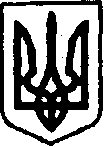 УКРАЇНАКЕГИЧІВСЬКА СЕЛИЩНА РАДАXХІІІ СЕСІЯ VІІІ СКЛИКАННЯРІШЕННЯ23 грудня 2021 року                     смт Кегичівка                                      №Про надання дозволу на викуп земельної ділянки 	Керуючись статтями 4, 10 25-26, 33, 42, 46, 59 Закону України               «Про місцеве самоврядування в Україні», статей 12, 122, 127, 128, 134 Земельного кодексу України, розглянуто заяву Буравель О.О. (вхідний              № 8766/04-16 від 22 листопада 2021 року) про надання дозволу на викуп земельної ділянки загальною площею 0,0600 га кадастровий номер 6323155100:04:028:0009, Кегичівська селищна радаВИРІШИЛА:Надати Буравель Олені Олександрівні дозвіл на викуп земельної ділянки загальною площею 0,0600 га кадастровий номер 6323155100:04:028:0009,               для будівництва та обслуговування будівель торгівлі (КВЦПЗ 03.07), розташованої на території Кегичівської селищної ради Харківської області                в межах смт Кегичівка, провулок 1 Травня, 50а.Уповноважити селищного голову Антона ДОЦЕНКА:Укласти із Буравель О.О. договір про сплату авансового внеску                    в рахунок оплати ціни земельної ділянки, в розмірі 15 % (п'ятнадцять відсотків) від нормативної грошової оцінки земельної ділянки.Замовити розроблення експертної грошової оцінки земельної ділянки суб’єкту господарювання, який є суб’єктом оціночної діяльності у сфері оцінки земель відповідно до закону.Розроблену експертну грошову оцінку земельної ділянки подати                на розгляд та затвердження Кегичівської селищної ради.Контроль за виконання даного рішення покласти на постійну комісію           з питань земельних відносин, охорони навколишнього природного середовища та будівництва Кегичівської селищної ради (голова комісії Віталій ПИВОВАР).Кегичівський селищний голова      оригінал підписано	Антон ДОЦЕНКО